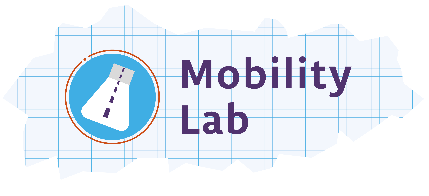 Mobility Lab – indienen burgerinitiatiefGeïnteresseerd om deel te nemen aan Mobility Lab 2021 als indiener van een challenge? Hieronder vind je een format om in te vullen. Graag meer informatie of hulp nodig bij het invullen? Bel of mail gerust even met brandmanager Pim.Pim van Houten			pim@mobilitylab.nl			06 24672806       	
Burgerinitiatief Mobility Lab 2021 IndienerNaam contactpersoonE-mailadresTelefoonnummerWoonplaatsMaatschappelijk probleem/uitdagingBeschrijving challengeUrgentieBeoogd type oplossingWelke oplossing niet?Overige informatieStartup te bieden